JOURNAL ENTRY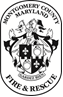 Employee Name:_______________________________________________ ID#:_________________                            Station/Shift:__________________ Preceptor:_____________________________________________  Supervisor Name:______________________________________________________________________________________________________________________________    _______________________Supervisor Signature								        	       DateDirections: Include activities from the shift, such as drills, PT, incidents (do not include personal info), etc